4 czerwca 2020   klasa 5aTemat: Objętość prostopadłościanu.Cele lekcji:Uczeń:- potrafi obliczyć pole powierzchni i objętość prostopadłościanu, korzystając ze wzoru; 
- potrafi obliczyć objętość bryły, wykorzystując do tego pojemniki z podziałką objętości lub podać swój sposób obliczeń,
- potrafi obliczyć pojemność akwarium,
- zna jednostki objętości,Zad. 4 str. 237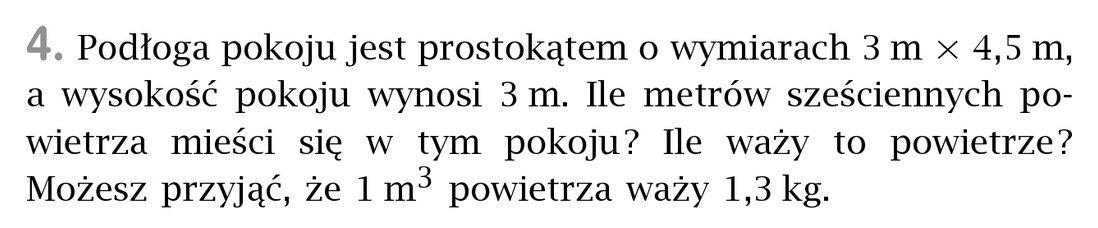 V = 3m*4,5m*3m = 40,5m3Skoro 1m3 = 1,3 kg40,5m3 = 40,5 * 1,3kg = 52,65kgZad. 5 str. 237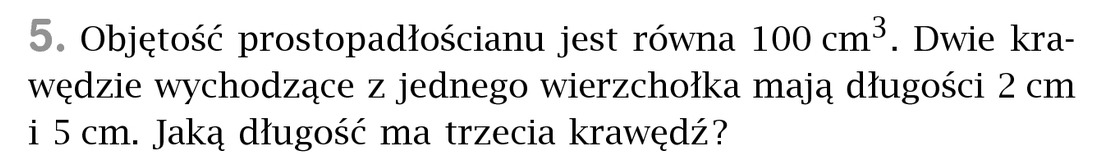 V = 100 cm3 2cm*5cm*x = 100cm310cm2 * x = 100cm3x = 100 cm3 : 10 cm2x = 10cmZad. 6 str. 237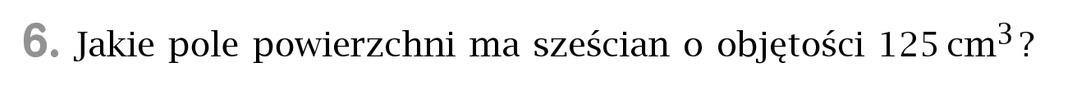 V = a3V = 125 cm3 a3 = a*a*a = 125 cm3a = 5cmPc= 6 * a2 = 6 * 52 = 6 * 25 = 150 cm2Proszę wykonać poniższe ćwiczenia: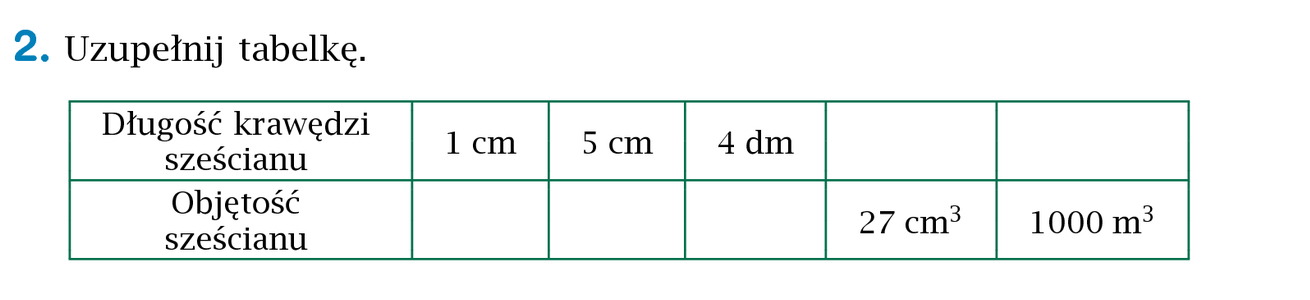 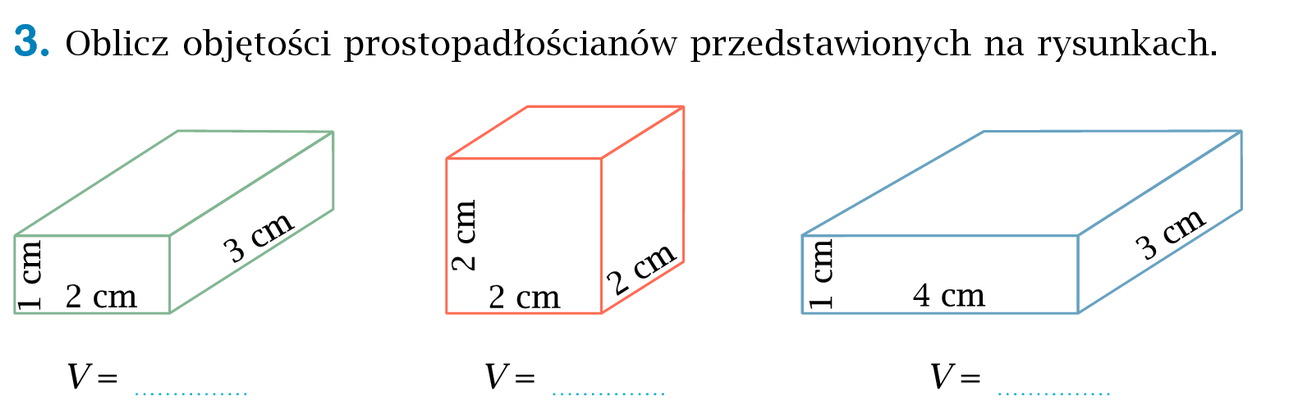 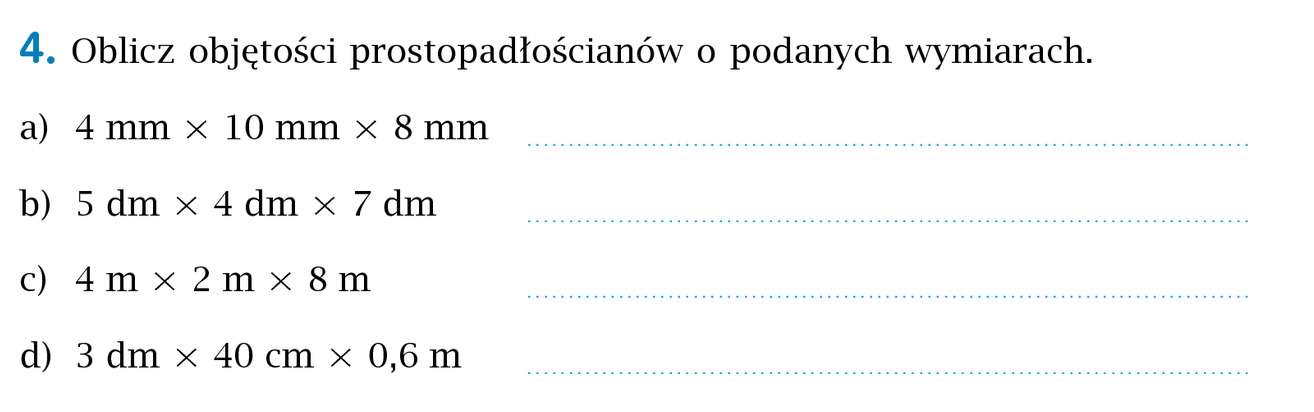 